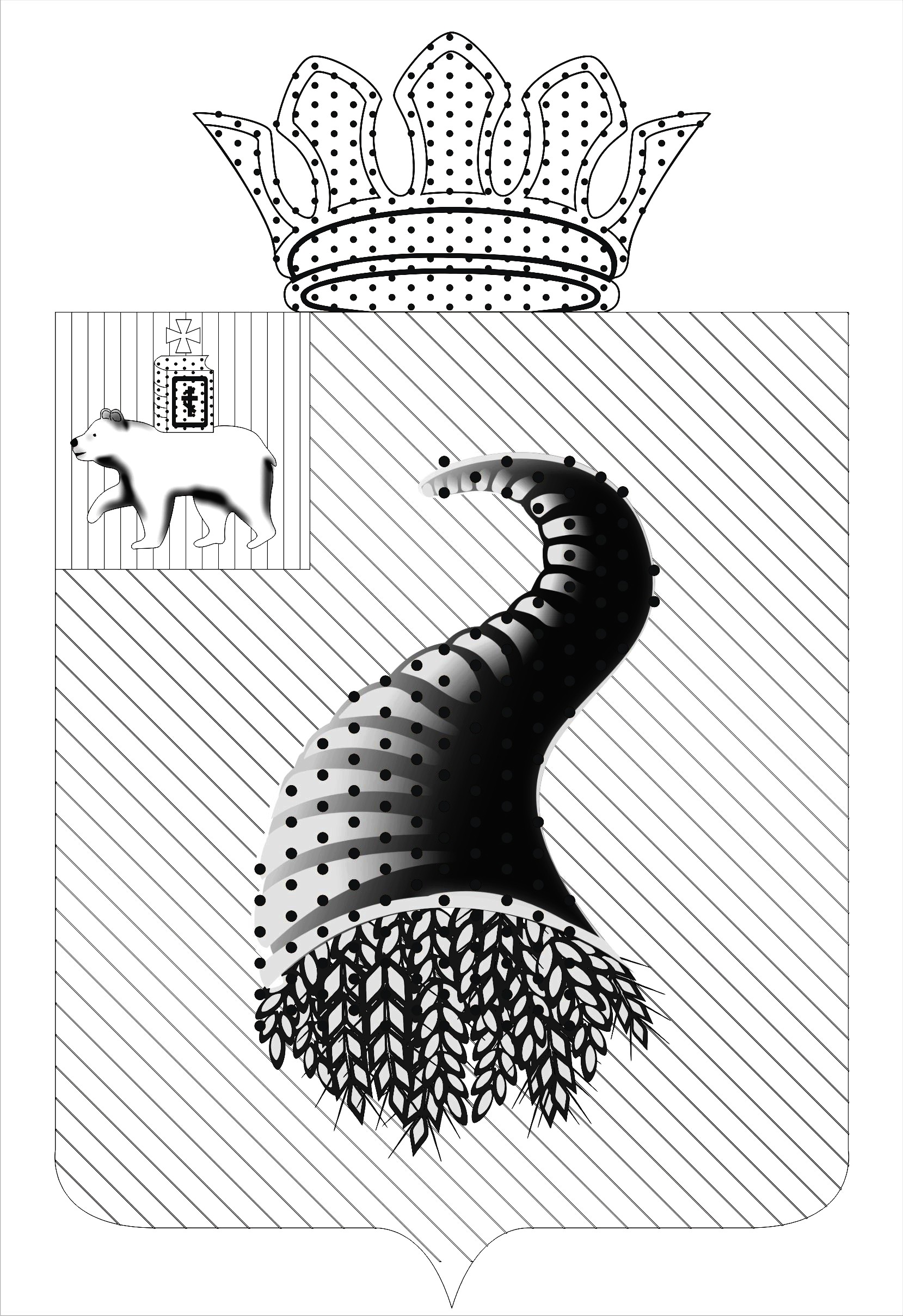 ПОСТАНОВЛЕНИЕАДМИНИСТРАЦИИ ЕРГАЧИНСКОГО СЕЛЬСКОГО ПОСЕЛЕНИЯКУНГУРСКОГО МУНИЦИПАЛЬНОГО РАЙОНАО внесении изменений в постановление администрации Ергачинского сельскогопоселения от 22.06.2012 №57« Об утверждении реестра муниципальных услуг(функций), предоставляемых ( выполняемых)администрацией Ергачинского сельского поселения »В соответствии с Федеральным законом от 27 июля 2010 № 210-ФЗ «Об организации предоставления государственных и муниципальных услуг», Администрация Ергачинского сельского поселения ПОСТАНОВЛЯЕТ:1. В постановление администрации Ергачинского сельского поселения от 22.06.2012 №57 « Об утверждении реестра муниципальных услуг (функций), предоставляемых ( выполняемых) администрацией Ергачинского сельского поселения » внести следующие изменения:1.1. Изложить приложение «Реестр муниципальных услуг, предоставляемых администрацией Ергачинского сельского поселения» в следующей редакции:2. Обнародовать (опубликовать) настоящее постановление в соответствии с Уставом муниципального образования «Ергачинское сельское поселение» Кунгурского муниципального района Пермского края.           Глава Ергачинского сельского поселения                                   А.З. Манапов№ п/пНаименование услугиНаименование органа местного самоуправления предоставляющего услугуПеречень нормативных правовых актов, актов регулирующих предоставлениемуниципальной услугиПризнание граждан малоимущими в целях постановки их на учет в качестве нуждающихся в жилых помещенияхАдминистрация Ергачинского сельского поселенияЖилищный кодекс Российской федерации;Федеральный закон от 06 октября . № 131-ФЗ «Об общих принципах организации местного самоуправления в Российской Федерации»Предоставление гражданам жилых помещений по договорам социального наймаАдминистрация Ергачинского сельского поселенияЖилищный кодекс Российской Федерации;Федеральный Закон Российской Федерации от 21 декабря . № 159-ФЗ «О дополнительных гарантиях по социальной поддержке детей-сирот и детей, оставшихся без попечения родителей»;Федеральный закон от 6 октября . № 131-ФЗ «Об общих принципах организации местного самоуправления в Российской Федерации»Постановка на учет в качестве нуждающихся в жилых помещенияхАдминистрация Ергачинского сельского поселенияЖилищный кодекс Российской федерации;Федеральный закон от 06 октября . № 131-ФЗ «Об общих принципах организации местного самоуправления в Российской Федерации»Безвозмездная передача в собственность граждан жилых помещений муниципального жилищного фонда путем приватизацииАдминистрация Ергачинского сельского поселения	Федеральный закон от 06 октября .  № 131-ФЗ «Об общих принципах организации местного самоуправления в Российской Федерации»;Закон Российской Федерации от 04 июля . № 1541-1 «О приватизации жилищного фонда в Российской федерации»;Устав Ергачинского сельского поселения Кунгурского муниципального районаПермского краяСогласование предоставления мест для размещения объектов нестационарной торговлиАдминистрация Ергачинского сельского поселенияФедеральный закон от 06 октября . №131-ФЗ «Об общих принципах организации местного самоуправления в Российской Федерации»  Согласование предоставления мест для размещения сезонных объектов мелкорозничной торговой сетиАдминистрация Ергачинского сельского поселенияФедеральный закон от 06 октября . №131-ФЗ «Об общих принципах организации местного самоуправления в Российской Федерации»  Перевод земель или земельных участков в составе таких земель из одной категории в другуюАдминистрация Ергачинского сельского поселенияЗемельный кодекс Российской Федерации;Федеральный закон от 06 октября . №131-ФЗ «Об общих принципах организации местного самоуправления в Российской Федерации»;  Устав Ергачинского сельского поселения Кунгурского муниципального района Пермского краяСмена  разрешенного  использования земельного участкаАдминистрация Ергачинского сельского поселенияЗемельный кодекс Российской Федерации;Федеральный закон от 06 октября . №131-ФЗ «Об общих принципах организации местного самоуправления в Российской Федерации»;  Устав Ергачинского сельского поселения Кунгурского муниципального района Пермского краяВыдачи выкопировки и схемы населенного пункта, на территории которого находится земельный участокАдминистрация Ергачинского сельского поселенияЗемельный кодекс Российской Федерации;Федеральный закон от 06 октября . №131-ФЗ «Об общих принципах организации местного самоуправления в Российской Федерации»;  Устав Ергачинского сельского поселения Кунгурского муниципального района Пермского краяУтверждение акта выбора земельного участкаАдминистрация Ергачинского сельского поселенияГрадостроительный кодекс Российской Федерации;Федеральный закон от 06 октября . № 131-ФЗ «Об общих принципах организации местного самоуправления в Российской Федерации»;Устав Ергачинского сельского поселения Кунгурского муниципального района Пермского краяПрисвоение адреса объекту недвижимостиАдминистрация Ергачинского сельского поселенияГрадостроительный кодекс Российской Федерации;Федеральный закон от 06 октября . № 131-ФЗ «Об общих принципах организации местного самоуправления в Российской Федерации»;Устав Ергачинского сельского поселения Кунгурского муниципального района Пермского краяВыдача разрешения на проведение земляных и землеустроительных работАдминистрация Ергачинского сельского поселенияГрадостроительный кодекс Российской Федерации;Федеральный закон от 06 октября . № 131-ФЗ «Об общих принципах организации местного самоуправления в Российской Федерации»;Устав Ергачинского сельского поселения Кунгурского муниципального района Пермского краяВыдача физическим лицам справок с места жительства, выписок из похозяйственных книг населенных пунктов поселения, выписка из домовой книгиАдминистрация Ергачинского сельского поселенияФедеральным законом от 6 октября 2003 года № 131-ФЗ «Об общих принципах организации местного самоуправления в Российской Федерации» Федеральным Законом от 27.07.2010 № 210-ФЗ «Об организации предоставления государственных и муниципальных услуг», Постановлением Правительства РФ от 24.10.2011 №861 «О федеральных государственных информационных системах, обеспечивающих предоставление в электронной форме государственных и муниципальных услуг (осуществление функцийВедение первичного воинского учетаАдминистрация Ергачинского сельского поселенияФедеральный закон от 28 марта . №53-ФЗ «О воинской обязанности и военной службе»Совершение нотариальных действий специально уполномоченным должностным лицом Администрации Ергачинского сельского поселенияАдминистрация Ергачинского сельского поселенияОсновы законодательства Российской Федерации о нотариате;Приказ Минюста Российской Федерации от 27 декабря . N 256 «Об утверждении Инструкции о порядке совершения нотариальных действий главами местных администраций поселений и муниципальных районов и специально уполномоченными должностными лицами местного самоуправления поселений и муниципальных районов»Предоставление архивных справок, архивных выписок, копий архивных документов, копий правовых актов администрации Ергачинского сельского поселения Администрация Ергачинского сельского поселенияКонституцией Российской Федерации;Федеральным законом от 22 октября 2004 года № 125-ФЗ «Об архивном деле в Российской Федерации»;Федеральным законом от 2 мая 2006 года № 59-ФЗ «О порядке рассмотрения обращений граждан Российской Федерации»;